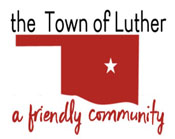 BOARD OF TRUSTEES FOR THE TOWN OF LUTHERSPECIAL MEETING AGENDA                 MINUTESIn accordance with the Open Meeting Act, Title 25, Section 311 of the Oklahoma Statutes, the Town of Luther, County of Oklahoma, 119 S. Main Street, hereby calls a Special Meeting of the Luther Board of Trustees, Monday, August 12th, 2019 at 7:30 p.m. at Town Hall 119 S. Main St., Luther, OK 73054.Call to order.Pledge of Allegiance.Roll Call… J. Schwarzmeier absent. Determination of a quorum… YesTrustee One (Vacant)Trustee Two (Brian Hall)Trustee Three (Trandy Langston)Trustee Four (Jeff Schwarzmeier)Trustee Five (Jenni White)PROPOSED EXECUTIVE SESSION: Consideration and possible action to enter into executive session for the purposes of conducting a performance review of the Police Chief and to discuss the employment, hiring, promotion, discipline, and terms of employment of the Police Chief as provided for in Title 25, Section 307(B)(1) of the Oklahoma Statutes.  This action is recommended by the Town Attorney so that the Council can discuss the Police Chief's employment pursuant to the Open Meeting Act.Motion to enter into Executive Session: J. White… 2nd: T. Langston… three yes votes.Reconvene into Regular Session: J. WhitePROPOSED ACTION FOR MATTERS DISCUSSED IN EXECUTIVE SESSION:  Possible action as appropriate to include action related to the Police Chief’s employment or any direction as required.Motion to extend Police Chief Tony Walker’s probationary period by 90 days: J. White… 2nd: T. Langston… three yes votes.PROPOSED EXECUTIVE SESSION:  Consideration and possible action to enter into executive session for confidential communication with legal counsel regarding an investigation into allegations of falsification of payroll records, on advice of legal counsel that public disclosure would seriously impair the ability of the Board of Trustees to process the pending investigation and any potential claims in the public interest as authorized by 25 O.S. Section 307(B)(4). Motion to enter into Executive Session: J. White… 2nd: B. Hall… three yes votes.Reconvene into Regular Session: J. WhitePROPOSED ACTION ITEMS FOR MATTERS DISCUSSED IN EXECUTIVE SESSION: Consideration and possible appropriate and related action on items discussed in executive session, including authorizing attorney Margaret McMorrow-Love to conduct an investigation into allegations of falsification of payroll records.Motion to approve as written: J. White… 2nd: T. Langston… three yes votes.Adjourn.Motion to adjourn: T. Langston… 2nd: J. White… three yes votes.___transcribed 08/13/2019 by___Kim Bourns, Town Clerk/Treasurer*Agenda Posted Thursday August 8, 2019 at Luther Town Hall, on the website at www.townoflutherok.com and on Facebook at The Town of Luther, prior to 7:30 pm.*Agenda Items Posted Friday August 9, 2019 at Luther Town Hall, on the website at www.townoflutherok.com and on Facebook at The Town of Luther, prior to 7:30 pm.